Worksheet 34課堂指引職業聯想與夢想目的 :	本教材可鼓勵同學認識不同的行業，擴大將來的職業選擇，亦可加深同學對自己的了解，推動他們尋找適合自己的職業。對象 :	初中時間 :	60分鐘程序一(15分鐘) :		透過簡報(2-3頁)引起同學的學習興趣，簡報(3頁)的問題並沒有標準答案，只想激發同學思考不同職業的特性，老師可列舉適合的例子。程序二(25分鐘) :		透過簡報(4-9頁)和活動一使同學了解職業的多樣性，從而擴大他們將來的職業選擇。 此外，老師可教導同學職業無分貴賤，不起眼的工作都為社會作出了貢獻，都應該獲得尊重。老師可利用醫院的網上招聘廣告使同學知道不同的職業會有特定的入職要求。程序三(20分鐘) :		透過簡報(10-12頁)和活動二鼓勵同學認識自己和尋找適合自己的職業。建議老師指導同學完成活動二才展示簡報(11頁)。          附加資料﹕行業與職業﹕	https://lifeplanning.edb.gov.hk/tc/career/career-information/index.html 營養師 :		除了會在健美中心、醫院和老人中心工作外，飲食集團、藥房、大型超級市場都會聘請他們提供食品營養的意見。樹藝師 :		又被稱為「樹木醫生」，職責包括為樹木進行健康檢查、評估生長情況和處理傷口等，讓樹木可在既安全又適合的環境健康地生長。婚禮統籌師 :		負責策劃婚禮程序和主題，安排及建議婚禮中的每項細節，包括場地佈置、攝影、化妝等。智能手機應用程式設計員 :	負責設計、發展及推廣手機平台的應用程式，包括軟件及遊戲。**老師可利用簡報 [(PPT34)職業聯想與夢想_LPIW] 指導學生完成活動**工作紙職業聯想與夢想姓名 : ___________班別 : ________(   )活動一請在十字格內寫出醫院內的不同工作。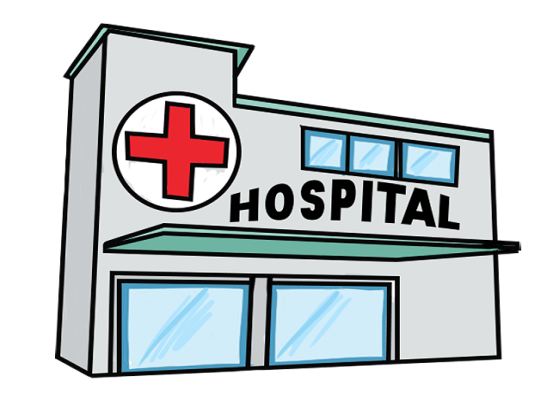 活動二請你和同學根據以下項目去形容你。請你和同學根據以上的資料，揀選適合你的電影工作，可選擇多於一項。認識自我你眼中的你同學眼中的你興趣性格專長適合的電影工作 () 你眼中的你同學眼中的你演員導演編劇服裝音響場務監製攝影道具燈光師